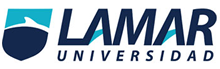 Nombre: Andrés Sandoval MartínezMatricula: LME4373Grado y grupo: 8°DTema: Actividad 2 “Actividad 2” Materia: Medicina Basada en evidenciasDocente: Hugo Francisco Villalobos Anzaldo Fecha: 22/Marzo /2017Objetivo primario de un meta-análisis¿Se definió la pregunta claramente?Si, se plantea bien la pregunta a la cual quieren llegar. ¿Se especificó la condición que se estudia?Sí. ¿Se especificó la edad de la población y escenario en el cual se realiza? No, ya que no tienen alguna restricción o un límite de edad, en cuanto al escenario se menciona a la población con hábito tabáquico.  Búsqueda y selección de artículos ¿Se especificó la estrategia utilizada en la búsqueda de los artículos?Si, la estimación global de todos los estudios que evaluaron el riesgo de EPT en fumadores frente a no fumadores fue de 0.55 con un IC de 95%. ¿Se definieron a priori los criterios de elegibilidad de los artículos?Si, de inclusión y exclusión.¿Fueron apropiados los criterios utilizados para seleccionar los artículos de inclusión?Sí.¿Se evaluó la validez de los artículos incluidos?Si, contaba con un IC de 95% ¿Fueron los estudios hechos al azar?No, ya que contaba con criterios los cuales incluían población con riesgo de EPT y hábito tabáquico. ¿Se identificaron los sesgos de los artículos incluidos?No.¿Son los métodos  lo bastante explícitos para asegurar la reproductibilidad?No, ya que solo se habla de que los enfermos reconocieron haber tenido habitos tabáquicos, pero no se habla de alguna relación que lo desencadene. ¿Cuál fue el periodo de publicación evaluado?1935 a 2003¿Se incorporaron meta-análisis en diferentes lenguajes o solo en inglés?No se aplicó ninguna restricción de idioma en la selección. ¿Fue el tamaño de la población suficiente?No se menciona. ¿Fue el tiempo de seguimiento suficiente para dar una conclusión valida?Si, ya que el estudio fue lo suficientemente prolongado para comprobar el resultado sobre la enfermedad de Parkinson temprano y el tabaquismo que se señala. ¿Fueron los tratamientos o exposiciones similares?Sí.¿Se tiene información completa de los métodos utilizados en cada estudio?No. ¿Se tiene información de estudios no publicados? No.Extracción de datos ¿Se realizó una extracción cuidadosa de los datos?Menciona que se extrajo o calculó el riesgo estimado, con su IC de 95%, lo cual lo hacía factible. ¿Fueron entrenadas las personas encargadas de extraer los datos?No se menciona. ¿Fueron los encargados de la extracción cegados a las fuentes y a los autores?No se menciona. ¿Fueron los resultados de los estudios de utilidad clínica?Si, ya que el hábito tabáquico se encontró como un factor de riesgo importante para desarrollar enfermedad de Parkinson. ¿Pueden los resultados del estudio ser aplicados clínicamente en el manejo de los pacientes?Si, ya que se puede prevenir el consumo de tabaco y así disminuir el riesgo de Parkinson. ¿Cuáles son los beneficios, daños y costos?Beneficios: El tabaquismo como factor de riesgo para EP.Daños: No se menciona.Costos: No se menciona.Análisis estadístico¿Se realizó una prueba de homogeneidad?Si, la cual fue de 3,25, con un valor de p=0.52, lo que sugirió la innecesaria utilización del modelo de efectos aleatorios. ¿Se utilizó el análisis de efectos al azar, especialmente si la prueba de homogeneidad fue positiva?Sí.¿Se proporcionaron los intervalos de confianza del estimado global?Si, la estimación global de todos los estudios fue de 0.55 con un IC 95% como se había mencionado previamente del 0.38 al 0.81.  ¿Se determinaron los factores que más influenciaron el resultado?Si, el consumo de tabaco y la comparación de fumadores y no fumadores. ¿Se hizo meta-regresión? No se menciona. 